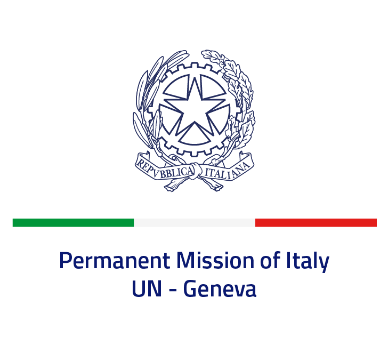 Check against deliveryUPR 43 – BotswanaWednesday 3 May 2023, 9:00 – 12:30Delivered by: Permanent Representative of Italy Amb. Vincenzo Grassi(Focal point: Daniele Borrelli, First Counsellor)Thank you, Mister President.We thank the distinguished delegation of Botswana for their national report and presentation.Italy welcomes the ratification of the Convention on the Rights of Persons with Disabilities and the decriminalization of same-sex consensual relations. Italy would like to recommend to:Adopt a de facto moratorium on capital executions, with a view to fully abolishing death penalty and consider at least abstaining on the UNGA Resolution for a moratorium on the use of death penalty Ratify the Optional Protocol to the Convention against TortureFully implement the Convention on the Elimination of All Forms of Discrimination against Women and further national efforts to eradicate gender-based violence Strengthen efforts to ensure freedom of expression as well as independence and freedom of media. Guarantee a safe and enabling environment for journalists and human rights defenders.We wish the delegation of Botswana a successful review. I thank you.  